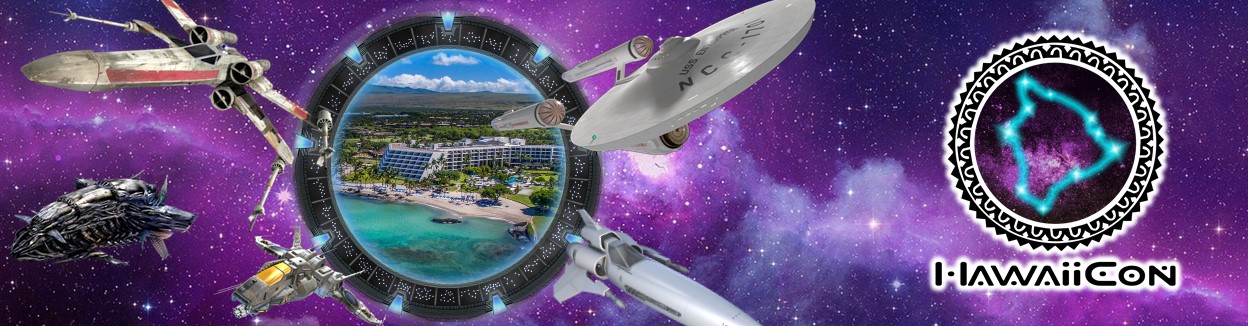 Registration is now open for the2019 Pacific-basin STEAM Teaching Conference @HawaiiConSeptember 26-29, 2019 – Sheraton Kona on the sunny western-coast of Big Island of Hawai’ihttp://www.caperteam.com/pstcReady to upgrade your STEAM teaching toolkit?  Join us for this unique K-12 STEAM teaching conference. The Pacific-basin STEAM Teaching Conference provides teachers with innovative strategies to captivate students’ natural interest from science fiction, science, and popular culture to better teach concepts of science, technology, engineering, arts, and mathematics—STEAM—aligned with state standards.Want to learn how robotics can be used in your classroom?  Want to get the latest information on how Hollywood uses science to capture the audience’s attention? Want to learn how to use comic books to teach your hardest to reach students?  This is the place to be! Held on the sunny, western coast of the Big Island of Hawaii in late-September, this international STEAM teaching conference hosts a team of internationally-recognized teacher educators who provide engaging professional development on a wide-range of classroom-ready STEAM instructional materials.  The conference provides registered teachers with a robust mix of participatory hands-on workshops and scholarly presentations focusing on successfully teaching STEAM principles in the classroom.  There are also opportunities to earn PD-units, CEU-certificates, and graduate credits.Moreover, at the Pacific-basin STEAM Teaching Conference, the letter “A” in STEAM is just as important as the other letters.  At this conference, you’ll interact with well-known professional artists, film makers, game designers, writers and actors from the science fiction, fantasy, and comics industry.  The wide-ranging conference with multiple-parallel sessions includes a Jr. Geek Film Makers Competition and a Jr. Costume CosPlay Runway Show.  This is also the time to get autographs and photographs with your students’ favorite stars! The media guest list is updated frequently online at HawaiiCon.comThis year’s annual conference is held at the Sheraton Kona and deeply discounted HawaiiCon conference rate rooms are available, but they will definitely fill up quickly.  Register right away—the early-date discounted registration fee is only $99 with your school ID – that’s for four packed days.  Whether you come for one day or for all four, your students will be glad you came!Get detailed information online at: http://www.caperteam.com/pstc